เอกสารประกอบแผนบริหารจัดการความเสี่ยงขององค์การบริหารส่วนจังหวัดพิษณุโลกประจำปีงบประมาณ พ.ศ. ๒๕๖๔................................................................................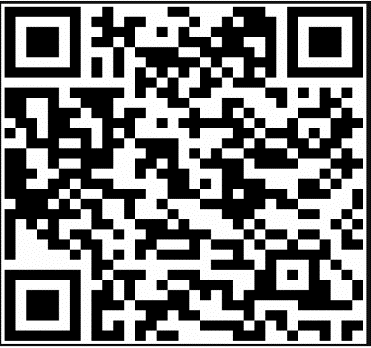 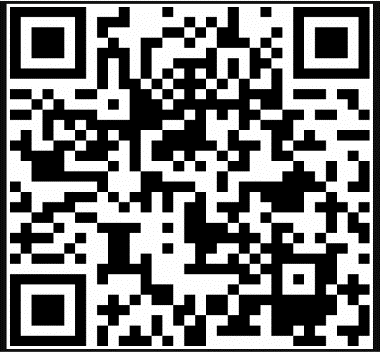                  แผนบริหารจัดการความเสี่ยง			      ประกาศ แผนบริหารจัดการความเสี่ยง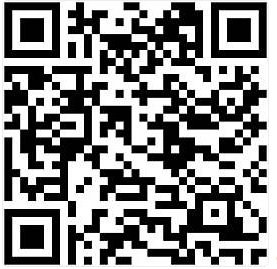 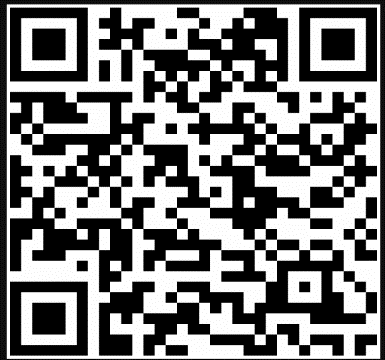 สำเนารายงานการประชุมครั้งที่ ๒/๒๕๖๔		   สำเนารายงานการประชุมครั้งที่ ๓/๒๕๖๔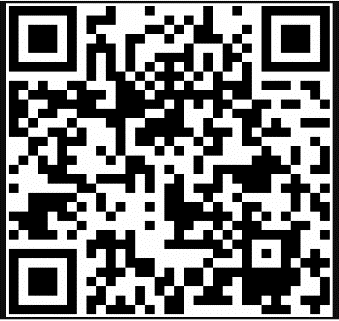                              คำสั่งองค์การบริหารส่วนจังหวัดพิษณุโลกที่ ๑๑๔๑/๒๕๖๔			                                                       ลงวันที่ ๒  มิถุนายน ๒๕๖๔